Экспресс-диагностика самоидентичности "Дерево"Рассмотрите это дерево. Вы видите на нем и рядом с ним множество человечков. У каждого из них — разное настроение и они занимают различное положение. Возьмите красный фломастер и обведите того человечка, который напоминает вам себя, похож на вас, ваше настроение и ваше положение. Мы проверим, насколько вы внимательны. Обратите внимание, что каждая ветка дерева может быть равна вашим достижениям и успехам. Теперь возьмите зеленый фломастер и обведите того человечка, которым вы хотели бы быть и на чьем месте вы хотели бы находиться.Ответы: выбор позиции № 1, 3, 6, 7 характеризует установку на преодоление препятствий;
№ 2, 19, 18, 11, 12 — общительность, дружескую поддержку;
№ 4 – устойчивость положения (желание добиваться успехов, не преодолевая трудности);
№ 5 – утомляемость, общая слабость, небольшой запас сил, застенчивость;
№ 9 – мотивация на развлечения;
№ 13, 21 – отстраненность, замкнутость, тревожность;
№ 8 характеризует отстраненность от учебного процесса, уход в себя;
№ 10, 15 – комфортное состояние, нормальная адаптация;
№ 14 – кризисное состояние, «падение в пропасть».
Позицию № 20 часто выбирают как перспективу учащиеся с завышенной самооценкой и установкой на лидерство.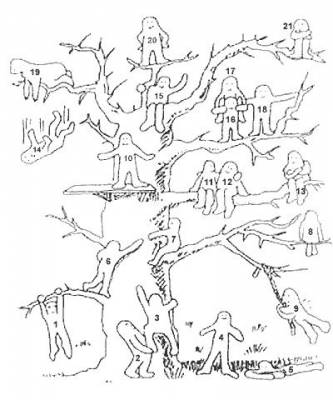 